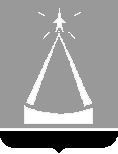 ГЛАВА  ГОРОДСКОГО  ОКРУГА  ЛЫТКАРИНО  МОСКОВСКОЙ  ОБЛАСТИПОСТАНОВЛЕНИЕ___________ № _________г.о. ЛыткариноО признании утратившими  силу некоторых нормативных правовых актовВ соответствии со ст.144 Трудового кодекса Российской Федерации, Уставом городского округа Лыткарино Московской области, в целях приведения муниципальных нормативных правовых актов городского округа Лыткарино в соответствие с действующим законодательством, постановляю:1. Признать утратившими силу:1.1. Постановление главы города Лыткарино от 14.07.2009 № 650-п
«Об утверждении Типового штатного расписания культурно-досуговых учреждений г. Лыткарино Московской области».1.2. Постановление главы города Лыткарино от 15.09.2009 № 717-п «Об утверждении Типовых штатных расписаний муниципальных учреждений культуры г. Лыткарино Московской области».2. МКУ «Комитет по делам культуры, молодежи, спорта и туризма  города Лыткарино» (О.В. Кленовой) обеспечить опубликование настоящего постановления в установленном порядке и размещение на официальном сайте городского округа Лыткарино в сети «Интернет».3. Контроль за исполнением настоящего постановления возложить на заместителя главы Администрации городского округа Лыткарино
Е.В. Забойкина.К.А. Кравцов 